Celjski grofjeOglej si posnetek in preberi  poglavje Celjski grofje v delovnem zvezku na strani 100 in 101 ter reši naloge.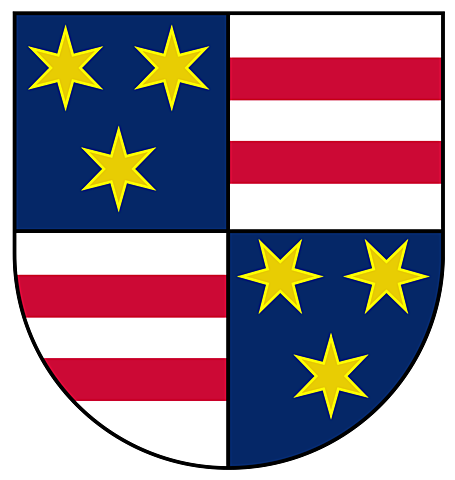 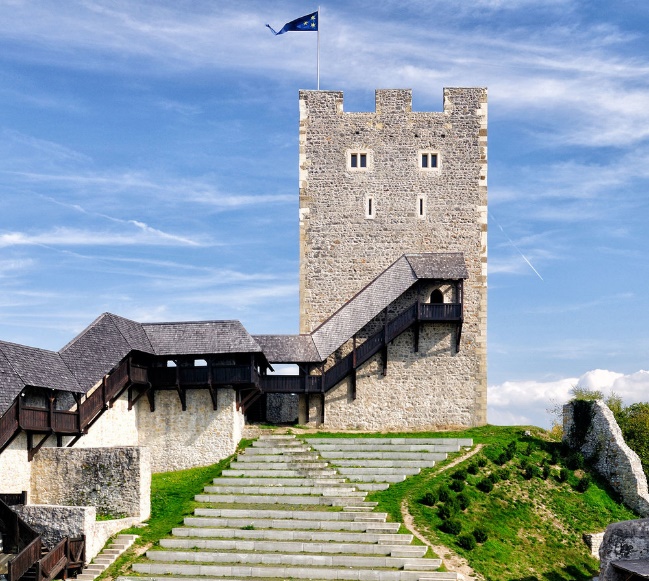 Grb celjskih grofov                         Friderikov stolp na      celjskem gradu